Mineral Properties Notes KeyHow can I identify minerals?  I can identify minerals by their properties. How to test mineral propertiesProperty	Important factsHow to test this propertyColorEasiest property to observeOnly useful for a few minerals that are always the same color.Look at the mineral and identify the colorLusterHow a mineral reflects light3 types of luster:Metallic  (looks like metal)Submetallic (looks like dull metal)Non-Metallic (does not look like metal)Look at the mineral under light and see how it reflects the lightStreak-  The color of a minerals powder*   The streak does not change even if the color of the mineral does.

Ex. Quartz can be many different colors but its streak is always white.Hold the mineral firmly and scratch the mineral on the streak plate.Record the color of the minerals powder that is left behind.CleavageorFractureMineral splits evenly along flat surfaces======================Mineral breaks apart in a jagged patternObserve the mineral.Cleavage looks like smooth flat surfaces.========================Fracture looks like ugly rough piecesHardnessMohs’ hardness scale ranks minerals from 1 to 10 in order of hardness (Talc is softest, Diamond is hardest)A mineral can scratch any mineral softer than itself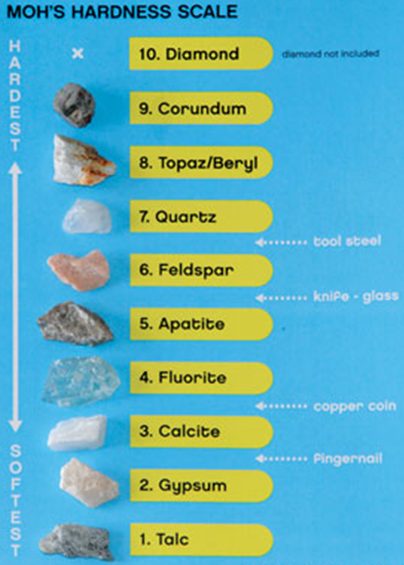 Density- The measure of how much mass is in a given amount of space.- always the same for each mineral Find the mass on a scale.Find the volume using graduated cylinder.Use the formula below to calculate the density.OtherSpecialPropertiesFluorescence – glows in the darkMagnetic Chemical reactionsTasteSmell